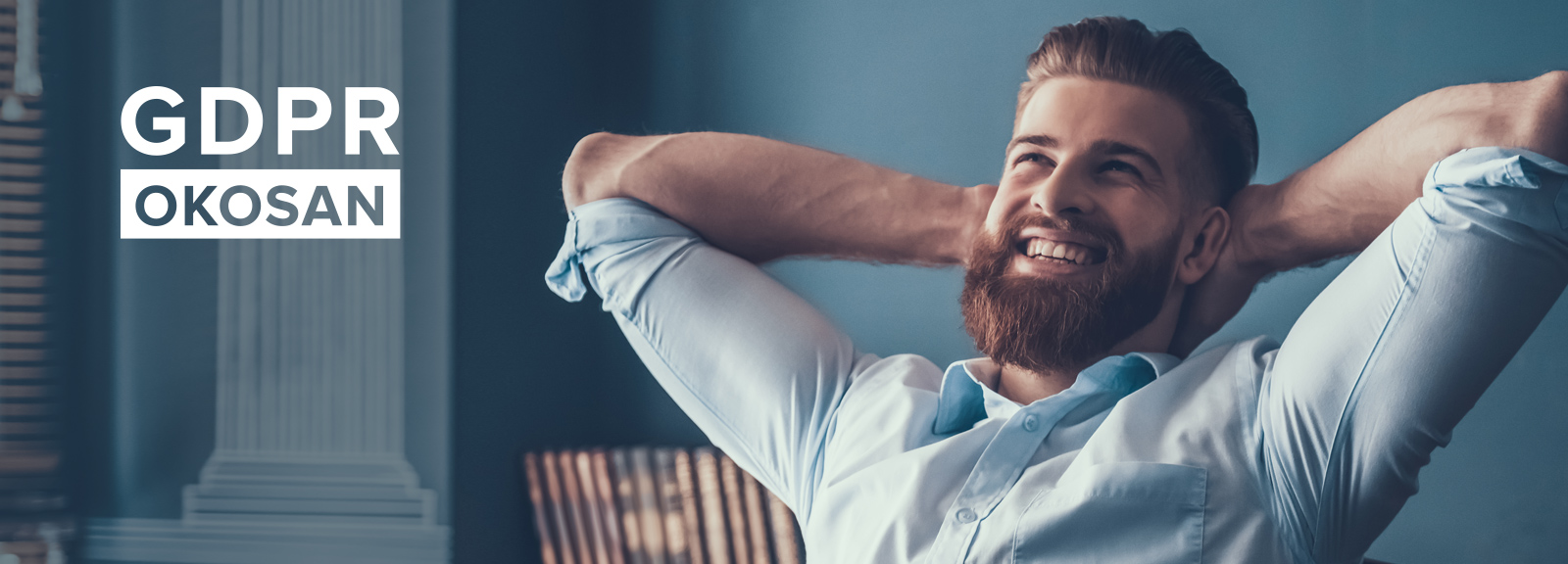 Kitöltési útmutatóKövesd az ügyvédi segédletet a minta kitöltéséhez!Ha bármilyen kérdésed van, keresd a GDPR Okosan csapatát!Milyen szolgáltatásaink lehetnek még érdekesek számodra?Kik vagyunk?A GDPR Okosan csapata a HumanoiT Kft és a Dobos-Kőhidi Ügyvédi Társulás partnerségéből kovácsolódott össze.  Míg az adatvédelem jogi oldaláról tapasztalt adatjogászok, a technikai megvalósításról sokat látott IT biztonsági szakemberek gondoskodnak. Hogy ne csak a bírság elkerülése legyen a cél, a különlegesen érzékeny személyes és üzleti adatok megóvásáért különálló szoftveres megoldásokat biztosítunk a vírus- és jelszóvédelem, valamint a toborzás-kiválasztás területén.HumanoiT Kft & Dobos-Kőhidi ügyvédi társuláswww.gdpr-okosan.huKara Balázs ügyfélkapcsolati menedzserTel.: +3630 737 6902kara.balazs@humanoit.hu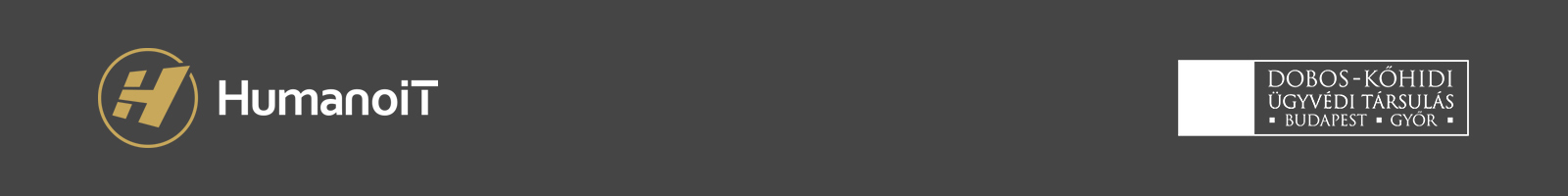 ADATKEZELÉSI TÁJÉKOZTATÓ1. Mi a tájékoztató célja?Jelen Tájékoztatót abból a célból fogadjuk el, hogy szolgáltatásainkat igénybe vevő természetes személyek és jogi személyek képviselői (a továbbiakban: Felhasználók) részére minden lényeges információt és tájékoztatást tömör, átlátható, érthető és könnyen hozzáférhető formában, világosan és közérthetően megfogalmazva közöljünk, valamint segítsük az Ügyfeleket a 4. pontban szereplő jogaik gyakorlásában.Tájékoztatási kötelezettségünk alapja a 2018. május 25. napjától alkalmazandó, az Európai Parlament és Tanács (EU) 2016/679. számú Rendelet (a továbbiakban: GDPR) 12. cikke, az önrendelkezési jogról és az információszabadságról 2011. évi CXII. törvény (a továbbiakban: Infotv.) 16. §-a, illetve az elektronikus kereskedelmi szolgáltatások, valamint az információs társadalommal összefüggő szolgáltatások egyes kérdéseiről szóló 2001. évi CVIII. törvény (Elkertv.) 4. §-a.A Tájékoztató a GDPR, az Infotv., valamint az egyes adatkezelések szempontjából releváns további jogszabályok figyelembevételével készült. A jogszabályok felsorolását a Tájékoztató 1. számú melléklete, a legfontosabb fogalmak ismertetését pedig a 2. számú melléklet tartalmazza.Jelen tájékoztató kialakítása és alkalmazása során a Nemzeti Adatvédelmi és Információszabadság Hatóságnak az előzetes tájékoztatás adatvédelmi követelményeiről szóló ajánlásban foglalt megállapítások, valamint a GDPR 5. cikkének figyelembevételével, különösen az 5. cikk (2) bekezdésében szereplő elszámoltathatóság elvének szellemében jártunk el.2. Adatkezelő adatai3. Milyen adatkezelési folyamatok történnek a Weboldalon?Jelen pontban részletezzük az egyes adatkezelésekhez tartozó azon lényeges körülményeket, melyeket a GDPR és az egyéb ágazati jogszabályok elvárnak minden adatkezelőtől.3.1. Hírlevél-küldéshez kapcsolódó adatkezelésAnnak érdekében, hogy naprakész információkkal lássuk el Weboldalunk látogatóit, lehetőség van feliratkozni hírlevelünkre. Az ezzel kapcsolatos adatkezelésre az alábbi információk vonatkoznak: 3.1.1. A kezelt személyes adatok és az adatkezelés célja3.1.2. Az adatkezelés jogalapjaA Felhasználó hozzájárulása (GDPR 6. cikk (1) a) pontja, illetve a gazdasági reklámtevékenység alapvető feltételeiről és egyes korlátairól szóló 2008. évi XLVIII. törvény (a továbbiakban: Grt.) 6. § (1) bekezdése).3.1.3. Az adatkezelés időtartamaA megadott személyes adatokat a hozzájárulás visszavonásáig kezeljük. Hozzájárulását a kiküldött levélben található „Leiratkozás” gombra való kattintással a Felhasználó bármikor visszavonhatja.3.1.4. Az adatkezelés módjaElektronikus formában.3.2. Kapcsolatfelvétellel összefüggő adatkezelésWeboldalunkon keresztül fel lehet venni velünk a kapcsolatot bármilyen célból. Az ehhez kapcsolódó adatkezelés részletei az alábbiakban láthatóak.3.2.1. A kezelt személyes adatok és az adatkezelés célja 3.2.2. Az adatkezelés jogalapjaJogszabályon alapuló adatkezelés; GDPR 6. cikk (1) c) pontjára és (2) bekezdésére figyelemmel az Info tv. 5. § (1) b) pontja és az Elkertv. 13/A. § (1) és (3) bekezdései.3.2.3. Az adatkezelés időtartamaA kapcsolatfelvételt követő 1 évig. 3.2.4. Az adatkezelés módjaElektronikus formában.3.3. Megrendelésekkel kapcsolatos adatkezelésWeboldalunkon lehetőség van különféle termékek megrendelésére. Az ehhez kapcsolódó adatkezeléseket ismertetjük jelen pontban.3.3.1. A kezelt személyes adatok és az adatkezelés célja3.3.2. Az adatkezelés jogalapjaSzerződés teljesítése, melynek felei az Adatkezelő és a Felhasználó (GDPR 6. cikk (1) b) pont) Ha a megrendelő jogi személy, kapcsolattartójának fenti személyes adatai kezelésének jogalapja az adatkezelői és a megrendelői jogos érdek (GDPR 6. cikk (1) f) pont). Mindkét fél jogos érdeke, hogy a megrendelés során hatékonyan történjen az üzleti kommunikáció és bármilyen, a köztünk létrejött szerződést érintő lényeges körülményről tájékoztatást tudjunk nyújtani egymás kijelölt képviselőjének. A megrendelő kapcsolattartójának információs önrendelkezési jogának sérelme nem állapítható meg, mert munkaköri, vagy szerződéses kötelezettsége elősegíteni a felek közötti kommunikációt és megadni személyes adatait ebből a célból.3.3.3. Az adatkezelés időtartamaFigyelemmel a Polgári Törvénykönyvről szóló 2013. évi V. törvény (Ptk.) 6:22. § (1) bekezdésére, a fenti célok érdekében a megrendelés teljesítését követő 5 évig tároljuk a megadott személyes adatokat. 3.3.4. Az adatkezelés módjaElektronikus formában.3.3.5. A személyes adatok szolgáltatásaTekintettel arra, hogy a jelen pontban szereplő személyes adatok ismerete nélkül a megrendeléseket nem tudjuk teljesíteni, a személyes adatok megadása szerződés kötésének előfeltétele.3.4. Számla-kiállítással kapcsolatos adatkezelésekA megrendelések teljesítését követően – figyelemmel a számvitelről szóló 2000. évi C. törvényre (a továbbiakban: Sztv.) – számviteli bizonylatot állítunk ki. Az ezzel kapcsolatos adatkezelések részletei az alábbiakban láthatóak.3.4.1. A kezelt személyes adatok és az adatkezelés célja 3.4.2. Az adatkezelés jogalapjaJogszabályon alapuló adatkezelés (GDPR 6. cikk (1) c) pontjára figyelemmel az Info tv. 5. § (1) b) pontja és az Sztv. 166. § (1)-(3) bekezdései).3.4.3. Az adatkezelés időtartamaA számviteli bizonylat kiállítását követő 8 évig (Sztv. 166. § (6) bekezdésére figyelemmel az Sztv. 169. § (1) bekezdése3.4.4. Az adatkezelés módjaElektronikus formában.3.4.5. A személyes adatok szolgáltatásaTekintettel arra, hogy a jelen pontban szereplő személyes adatok ismerete nélkül nem tudunk számviteli bizonylatot kiállítani, a személyes adatok szolgáltatása jogszabályon alapul.3.5. Ügyfélszolgálattal kapcsolatos adatkezelésekA Felhasználók kérdéseire történő válaszadás, illetve az esetleges panaszok kivizsgálása céljából ügyfélszolgálatot tartunk fenn Weboldalunkon.3.5.1. A kezelt személyes adatok és az adatkezelés célja 3.5.2. Az adatkezelés jogalapjaJogszabályon alapuló adatkezelés; GDPR 6. cikk (1) c) pontjára és (2) bekezdésére figyelemmel az Info tv. 5. § (1) b) pontja és a fogyasztóvédelemről szóló 1997. évi CLV. törvény (Fgytv.)3.5.3. Az adatkezelés időtartamaAz Fgytv. 17/A. § (7) bekezdésére figyelemmel a panasz beérkezésétől számított 5 évig.3.5.4. Az adatkezelés módjaElektronikus formában.3.6. Regisztrációhoz kapcsolódó adatkezelésWeboldalunkon különféle kedvezmények igénybevétele (gyorsabb megrendelés, több szállítási cím rögzítése, rendelési előzmények megtekintése, rendelés állapotának követése, kívánságlista használata) céljából lehetőség van regisztrálni. Az ehhez kapcsolódó adatkezelések részletei az alábbiakban láthatóak:3.6.1. A kezelt személyes adatok és az adatkezelés célja3.6.2. Az adatkezelés jogalapjaJogszabályon alapuló adatkezelés; GDPR 6. cikk (1) c) pontjára és (2) bekezdésére figyelemmel az Info tv. 5. § (1) b) pontja és az Elkertv. 13/A. § (1) bekezdése3.6.3. Az adatkezelés időtartamaA Felhasználó kérésére történő törlésig. Amennyiben a Felhasználó nem használja fiókját, profilját az utolsó megrendelést követő 5 év elteltével töröljük.3.6.4. Az adatkezelés módjaElektronikus formában.3.7. Ajándék utalványokhoz kapcsolódó adatkezelésWeboldalunkon a Felhasználóknak lehetősége van ajándék utalványok vásárlására és beváltására harmadik személyek (Címzettek) részére. Az ehhez kapcsolódó adatkezelések részletei az alábbiakban láthatóak:3.7.1. A kezelt személyes adatok és az adatkezelés célja3.7.2. Az adatkezelés jogalapjaA Felhasználó vonatkozásában adatkezelésünk jogszabályon alapul; GDPR 6. cikk (1) c) pontjára és (2) bekezdésére figyelemmel az Info tv. 5. § (1) b) pontja és az Elkertv. 13/A. § (1) bekezdése.A Címzett vonatkozásában adatkezelésünk különböző jogos érdekeken alapul (GDPR 6. cikk (1) f) pontja); jogos érdekünk fűződik ahhoz, hogy a Felhasználó sikeresen megajándékozza a Címzettet az utalvánnyal. A Címzett személyes adatainak ismerete nélkül – megfelelő információ hiányában – szolgáltatásunkat nem tudnánk teljesíteni. A Felhasználónak is jogos érdeke, hogy az adatkezelés eredményeként az általa megjelölt Címzett kihasználhassa az ajándék utalványban rejlő lehetőségeket. Mivel a Címzettnek is jogos érdeke a kedvezmények igénybe vétele, információs önrendelkezési jogának és magánszférájának indokolatlan korlátozása az adatkezelés keretében nem állapítható meg. 3.7.3. Az adatkezelés időtartamaA Felhasználó személyes adatait kérésére töröljük. Amennyiben a Címzett nem használja fel az ajándék utalványt, személyes adatait az utalvány kiállítását követő 1 év elteltével töröljük.3.7.4. Az adatkezelés módjaElektronikus formában.4. Milyen jogai vannak a Felhasználóknak?Számunkra fontos, hogy adatkezelésünk megfeleljen a tisztességesség, a jogszerűség és az átláthatóság követelményeinek. Ennek fényében jelen pontban röviden bemutatjuk az egyes érintetti jogokat, majd ezeket bővebben kifejtjük a tájékoztató 3. számú mellékletében.Felhasználónk ingyenes tájékoztatást kérhet személyes adatai kezelésének részleteiről, valamint jogszabályban meghatározott esetekben kérheti azok helyesbítését, törlését, zárolását, vagy kezelésének korlátozását, és tiltakozhat az ilyen személyes adatok kezelése ellen. A tájékoztatás kérését és a jelen pontban szereplő kérelmeket Felhasználónk 2. pontban szereplő elérhetőségeinkre tudja címezni.4.1. Hozzáférési jogFelhasználónk visszajelzést kaphat tőlünk személyes adatainak kezeléséről és ezekhez a személyes adatokhoz, illetve kezelésük részleteihez hozzáférhet.4.2. Helyesbítéshez való jogFelhasználónk kérésére indokolatlan késedelem nélkül helyesbítjük a rá vonatkozó pontatlan személyes adatokat, illetve jogosult kérni a hiányos személyes adatok – egyebek mellett kiegészítő nyilatkozat útján történő – kiegészítését.4.3. Törléshez való jogFelhasználónk kérésére töröljük a rá vonatkozó személyes adatokat, ha azok kezelésére nincsen szükségünk, vagy visszavonja hozzájárulását, vagy tiltakozik az adatkezelés ellen, vagy kezelésük jogellenes.4.4. Elfeledéshez való jogFelhasználónk törlésre irányuló kérelméről – ha igényli – igyekszünk értesíteni minden olyan adatkezelőt, aki Felhasználónk esetlegesen nyilvánosságra került adatait megismerte, illetve megismerhette.4.5. Adatkezelés korlátozásához való jogFelhasználónk kérésére korlátozzuk az adatkezelést, ha a személyes adatok pontossága vitatott, vagy jogellenes az adatkezelés, vagy Felhasználónk tiltakozik az adatkezelés ellen, illetve ha nincsen szükségünk a továbbiakban a megadott személyes adatokra.4.6. Adathordozhatósághoz való jogFelhasználónk a rá vonatkozó, általa megadott személyes adatokat tagolt, széles körben használt, géppel olvasható formátumban megkaphatja, illetve ezeket továbbíthatja egy másik adatkezelőnek.4.7. Reagálás a kérelmekreA kérelmet annak benyújtásától számított legrövidebb időn belül, de legfeljebb 30 nap – tiltakozás esetén 15 nap – alatt megvizsgáljuk, és annak megalapozottsága kérdésében döntést hozunk, amelyről a kérelmezőt írásban tájékoztatjuk. Ha Felhasználónk kérelmét nem teljesítjük, döntésünkben közöljük a kérelem elutasításának ténybeli és jogi indokait.4.8. Jogorvoslati lehetőségekSzámunkra fontos a személyes adatok védelme, egyúttal tiszteletben tartjuk a Felhasználók információs önrendelkezési jogát, ezért igyekszünk minden kérelemre korrekt módon és határidőn belül reagálni. Erre tekintettel kérjük a Tisztelt Felhasználókat, hogy az esetleges hatósági és bírósági igényérvényesítés igénybevétele előtt szíveskedjenek felvenni a kapcsolatot – panasz megtétele céljából – velünk a felmerült konfliktusok békés úton történő rendezése érdekében.Amennyiben a megkeresés nem vezet eredményre, Felhasználónka Polgári Törvénykönyvről szóló 2013. évi V. törvény alapján bíróság előtt érvényesítheti jogait (a per Felhasználónk lakóhelye vagy tartózkodási helye szerint illetékes törvényszék előtt is megindítható; a törvényszékek felsorolását és elérhetőségét az alábbi linken keresztül lehet megtekinteni: http://birosag.hu/torvenyszekek), valamintaz Infotv.-ben foglaltak szerint a Nemzeti Adatvédelmi és Információszabadság Hatósághoz (cím: 1125 Budapest, Szilágyi Erzsébet fasor 22/c.; telefon: +36-1-391-1400; fax: +36-1-391-1410; e-mail: ugyfelszolgalat@naih.hu; honlap: https://www.naih.hu/panaszuegyintezes-rendje.html; online ügyindítás: https://www.naih.hu/online-uegyinditas.html; a továbbiakban: NAIH) fordulhat és panaszt tehet.5. Joggyakorlásra irányuló kérelemmel kapcsolatos eljárásunk5.1. Címzettek értesítéseHelyesbítésről, törlésről, adatkezelés-korlátozásról minden esetben értesítjük azokat a címzetteket akikkel, illetve amelyekkel a Felhasználó személyes adatait közöltük, kivéve, ha ez lehetetlennek bizonyul, vagy aránytalanul nagy erőfeszítést igényel. A Felhasználó kérésére tájékoztatást nyújtunk ezekről a címzettekről.5.2. Tájékoztatás módja, határidejeA 4. ponthoz kapcsolódó kérelmek nyomán hozott intézkedésekről legfeljebb a kérelem beérkezésétől számított egy hónapon belül – ha a Felhasználó másként nem kéri – elektronikus formában tájékoztatást nyújtunk. Ez a határidő szükség esetén – a kérelem összetettsége, illetve a kérelmek számára tekintettel – további két hónappal meghosszabbítható. A határidő meghosszabbításáról annak okainak megjelölésével a kérelem kézhezvételétől számított egy hónapon belül tájékoztatjuk a Felhasználót.A Felhasználó kérésére szóbeli tájékoztatás is adható, feltéve, hogy más módon igazolja személyazonosságát.Amennyiben nem intézkedünk a kérelem nyomán, legfeljebb annak beérkezésétől számított egy hónapon belül tájékoztatjuk a Felhasználót ennek okairól, valamint arról, hogy panaszt nyújthat be a NAIH-nál, és élhet bírósági jogorvoslati jogával (4.8. pont).5.3. EllenőrzésKivételes esetben, ha megalapozott kétségeink vannak a kérelmet benyújtó természetes személy kilétével kapcsolatban, további, személyazonosság megerősítéséhez szükséges információk nyújtását kérjük. Ez az intézkedés a GDPR 5. cikk (1) bekezdés f) pontjában meghatározott, az adatkezelés bizalmasságának elősegítése, azaz a személyes adatokhoz való jogosulatlan hozzáférés megakadályozása céljából szükséges.5.4. Tájékoztatás és intézkedés költségeiA 4. ponthoz kapcsolódó kérelmekre adott tájékoztatást, illetve az azok alapján megtett intézkedéseket díjmentesen biztosítjuk.Ha a Felhasználó kérelme egyértelműen megalapozatlan vagy – különösen ismétlődő jellege miatt – túlzó, – figyelemmel a kért információ vagy tájékoztatás nyújtásával vagy a kért intézkedés meghozatalával járó adminisztratív költségekre – ésszerű díjat számítunk fel, vagy megtagadjuk a kérelem alapján történő intézkedést.6. Személyes adatok lehetséges címzettjei, adatfeldolgozók6.1. Weboldal működésével összefüggésbenA Weboldal használata során megadott személyes adatokhoz a tárhelyszolgáltató, mint adatfeldolgozó jogosult hozzáférni.Név: [*]Elérhetőségek: [*]6.2. Hírlevél-küldéssel összefüggésbenA Weboldal hírlevél-küldéséhez hírlevél-szoftver működik, melynek üzemeltetője az általunk által igénybe vett adatfeldolgozó. Az adatfeldolgozó adatai az alábbiak:Név: [*]Elérhetőségek: [*]6.3. Chat-szolgáltatással összefüggésbenA Weboldal használata során igénybe vehető chat szolgáltatás üzemeltetője adatfeldolgozóként szintén hozzáférhet a Felhasználók személyes adataihoz.Név: [*]Elérhetőségek: [*]6.4. Megrendelt termékek kiszállításával összefüggésbenA megrendelt termékek kiszállítása érdekében futárcégeket, mint adatfeldolgozókat veszünk igénybe. Az adatfeldolgozók adatai az alábbiak:6.4.1.Név: [*]Elérhetőségek: [*]6.4.2.Név: [*]Elérhetőségek: [*]6.4.3.Név: [*]Elérhetőségek: [*]6.4.4.Név: [*]Elérhetőségek: [*]6.5. Megrendelés díjának fizetésével összefüggésbenA megrendelés díját banki szolgáltató, mint adatfeldolgozó felületén keresztül lehet megfizetni. Az adatfeldolgozó adatai az alábbiak:Név: [*]Elérhetőségek: [*]6.6. Közösségi média felületekkel összefüggésbenWeboldalunk több közösségi média felülettel is rendelkezik (például Facebook, Linkedin Twitter, Google+, Instagram, You Tube); így ha például a Felhasználó „kedveli” az oldalunkat Facebookon, vagy „követ” bennünket Twitteren, megismerünk minden, profiljához tartozó és nyilvánosság számára elérhető személyes adatot. Ezeken az oldalakon felmerülő adatkezelésekről az adott szolgáltató saját adatkezelési szabályzatában találhatóak releváns információk. 6.7. Számla-kiállítással összefüggésbenA számlázásokkal kapcsolatban az adóhatóság tevékenysége során jogosult megismerni a Felhasználók által e célból megadott személyes adatokat. Az adóhatóság adatai:Név: Nemzeti Adó- és VámhivatalWeboldal, elérhetőségek: https://www.nav.gov.hu/nav/kapcsolat 7. AdatbiztonságA Felhasználó személyes adatai megismerésére a mi és az adatfeldolgozók alkalmazottai a munkakörükbe tartozó feladatok teljesítéséhez szükséges mértékben jogosultak. Megteszünk minden olyan biztonsági, technikai és szervezési intézkedést, mely az adatok biztonságát garantálja. 7.1. Szervezési intézkedések Informatikai rendszereinkhez a hozzáférést személyhez köthető jogosultsággal tesszük lehetővé. A hozzáférések kiosztásánál érvényesül a „szükséges és elégséges jogok elve”, azaz informatikai rendszereinket és szolgáltatásainkat minden alkalmazott csak a feladatának ellátásához szükséges mértékben, az ennek megfelelő jogosultságokkal és a szükséges időtartamig használhatja. Az informatikai rendszerekhez és szolgáltatásokhoz hozzáférési jogot csak az a személy kaphat, aki biztonsági vagy egyéb (pl. összeférhetetlenségi) okokból nem esik korlátozás alá, valamint rendelkezik az annak biztonságos használatához szükséges szakmai, üzleti és információbiztonsági ismeretekkel. Mi és az adatfeldolgozók írásos nyilatkozatban szigorú titoktartási szabályokat vállalunk, és a tevékenységünk során ezek szerint a titoktartási szabályok szerint kötelesek vagyunk eljárni. 7.2. Technikai intézkedések Az adatokat – az adatfeldolgozóink által tárolt adatok kivételével – saját eszközeinken, adatközpontban tároljuk. Az adatokat tároló informatikai eszközöket elhatároltan, külön zárt szerverteremben tároljuk, többlépcsős, jogosultság ellenőrzéshez kötött beléptető rendszerrel védetten. Többszintű, tűzfalas védelemmel védjük a belső hálózatunkat. Az alkalmazott nyilvános hálózatok belépési pontjain mindenhol minden esetben hardveres tűzfal (határvédelmi eszköz) helyezkedik el. Az adatokat redundánsan – azaz több helyen – tároljuk, hogy védjük azokat az informatikai eszköz meghibásodásából fakadó megsemmisüléstől, elvesztéstől, sérüléstől, a jogellenes megsemmisítéstől. Többszintű, aktív, komplex kártékony kódok elleni védelemmel (pl. vírusvédelem) védjük a belső hálózatainkat a külső támadásoktól. Az általunk működtetett informatikai rendszerekhez, adatbázisokhoz az elengedhetetlen külső elérést titkosított adatkapcsolaton keresztül valósítjuk meg (VPN). Mindent megteszünk azért, hogy informatikai eszközeink, szoftvereink folyamatosan megfeleljenek a piaci működésben általánosan elfogadott technológiai megoldásoknak. A fejlesztéseink során olyan rendszereket alakítunk ki, amelyekben a naplózás révén kontrollálhatók és nyomon követhetők a végzett műveletek, észlelhetők a bekövetkezett incidensek, például a jogosulatlan hozzáférés. Szerverünk a tárhelyszolgáltató elkülönített dedikált szerverén, védetten és zártan található.A NAIH pártok honlapjain végzett adatkezelések adatvédelmi követelményeiről szóló ajánlás figyelembevételével a weboldalon https protokollt használunk, amely magasabb adatbiztonsági szintet jelent a http protokolhoz képest.8. Sütik (cookies)Weboldalunk megfelelő működése érdekében bizonyos esetekben apró adat file-okat helyezünk el a Felahsználó számítógépes eszközén, a legtöbb modern honlaphoz hasonlóan.8.1. Mi az a süti?A süti egy olyan, kisméretű szöveges file, amit a honlap a Felhasználó számítógépes eszközére (beleértve a mobil telefonokat is) helyez el. Ennek köszönhetően a honlap „emlékezni” tud a Felhasználó beállításaira (pl.: használt nyelv, betűméret, megjelenítés, stb.), így nem kell azt minden alkalommal újra beállítani, amikor felkeresi weboldalunkat.A Weboldalon használt sütik listája:Ezek a sütik letörölhetőek, vagy blokkolhatóak, de ebben az esetben a Weboldal nem biztos, hogy megfelelően fognak működni.A sütiket nem használjuk arra, hogy a Felhasználót személy szerint beazonosítsuk. Ezek a sütik csak a fent leírt célokat szolgálják.8.2. Google Analytics 1. A Weboldal a Google Analytics alkalmazást használja, amely a Google Inc. („Google”) webelemző szolgáltatása. A Google Analytics úgynevezett „cookie-kat”, szövegfájlokat használ, amelyeket a számítógépére mentenek, így elősegítik Felhasználó által látogatott weblap használatának elemzését.2. A Felhasználó által használt weboldallal kapcsolatos cookie-kkal létrehozott információk rendszerint a Google egyik USA-beli szerverére kerülnek és tárolódnak. Az IP-anonimizálás weboldali aktiválásával a Google a Felhasználó IP-címét az Európai Unió tagállamain belül vagy az Európai Gazdasági Térségről szóló megállapodásban részes más államokban előzőleg megrövidíti.3. A teljes IP-címnek a Google USA-ban lévő szerverére történő továbbítására és ottani lerövidítésére csak kivételes esetekben kerül sor. Megbízásunkból a Google ezeket az információkat arra fogja használni, hogy kiértékelje, hogyan használta a Felhasználó a honlapot, továbbá, hogy részünkre a honlap aktivitásával összefüggő jelentéseket készítsen, valamint, hogy a weboldal- és az internethasználattal kapcsolatos további szolgáltatásokat teljesítsen.4. A Google Analytics keretein belül a Felhasználó böngészője által továbbított IP-címet nem vezeti össze a Google más adataival. A cookie-k tárolását a Felhasználó a böngészőjének megfelelő beállításával megakadályozhatja, azonban felhívjuk figyelmét, hogy ebben az esetben előfordulhat, hogy ennek a honlapnak nem minden funkciója lesz teljes körűen használható. Megakadályozhatja továbbá, hogy a Google gyűjtse és feldolgozza a cookie-k általi, a Felhasználó weboldalhasználattal kapcsolatos adatait (beleértve az IP-címet is), ha letölti és telepíti a következő linken elérhető böngésző plugint. https://tools.google.com/dlpage/gaoptout?hl=h8.3. Hogyan kezelhetőek a sütik?A süti file-ok törölhetőek (részletes információk: www.AllAboutCookies.org), vagy a legtöbb mai böngészővel elhelyezésük blokkolható is. Ebben az esetben azonban a weboldalunk használatakor bizonyos beállításokat minden alkalommal újra el kell végezni, és bizonyos szolgáltatások nem feltétlenül fognak működni.A sütik törléséről, blokkolásáról részletes információk találhatóak a www.AllAboutCookies.org (angol) oldalon és a Felhasználó által használt böngészőre vonatkozóan az alábbi linkeken:FirefoxGoogle ChromeMicrosoft Internet Explorer 11Microsoft Internet Explorer 10Microsoft Internet Explorer 9Microsoft Internet Explorer 8Safari 9Safari 8Safari 6/7Opera9. Egyéb rendelkezések9.1. Adatgyűjtés aktivitásrólA Felhasználók aktivitásáról adatokat gyűjthetünk, melyek nem kapcsolhatók össze a Felhasználó által a regisztrációkor megadott egyéb adatokkal, sem más honlapok vagy szolgáltatások igénybevételekor keletkező adatokkal.9.2. Adatkezelés eltérő célraHa a szolgáltatott adatokat az eredeti adatfelvétel céljától eltérő célra kívánjuk felhasználni, akkor erről a Felhasználókat tájékoztatjuk, és ehhez előzetes, kifejezett hozzájárulásukat megszerezzük, illetőleg lehetőséget biztosítunk számukra, hogy a felhasználást megtiltsák.9.3. Nyilvántartási kötelezettségA felelősségünkbe tartozóan végzett adatkezelési tevékenységekről nyilvántartást vezetünk (adatkezelési tevékenység nyilvántartása) a GDPR 30. cikkének megfelelően.9.4. Adatvédelmi incidensAdatvédelmi incidens a biztonság olyan sérülése, amely a kezelt személyes adatok véletlen vagy jogellenes megsemmisítését, elvesztését, megváltoztatását, jogosulatlan közlését vagy az azokhoz való jogosulatlan hozzáférést eredményezi. Adatvédelmi incidens esetén a GDPR 33. és 34. cikkei szerint vagyunk köteles eljárni. Nyilvántartjuk az adatvédelmi incidenseket, feltüntetve az adatvédelmi incidenshez kapcsolódó tényeket, annak hatásait és az orvoslására tett intézkedéseket.9.5. MódosításBármikor jogosultak vagyunk jelen Tájékoztatót egyoldalúan módosítani.Hatályos: [*]1. számú mellékletA vonatkozó jogszabályokA Tájékoztató kialakítása során az Adatkezelő figyelembe vette a vonatkozó hatályos jogszabályokat, illetve a fontosabb nemzetközi ajánlásokat, különös tekintettel az alábbiakra: a természetes személyeknek a személyes adatok kezelése tekintetében történő védelméről és az ilyen adatok szabad áramlásáról, valamint a 95/46/EK irányelv hatályon kívül helyezéséről szóló, 2016. április 27-i 2016/679/EU európai parlamenti és tanácsi rendelet (GDPR); az információs önrendelkezési jogról és az információszabadságról szóló 2011. évi CXII. törvény 2011. évi CXII. törvény (Infotv.); a Polgári Törvénykönyvről szóló 2013. évi V. törvény (Ptk.); a polgári perrendtartásról szóló 2016. évi CXXX. törvény (Pp); a számvitelről szóló 2000. évi C. törvény (Számv. tv.);a fogyasztóvédelemről szóló 1997. évi CLV. törvény (Fgytv.);az elektronikus kereskedelmi szolgáltatások, valamint az információs társadalommal összefüggő szolgáltatások egyes kérdéseiről szóló 2001. évi CVIII. törvény (Elkertv.)2. számú mellékletA személyes adatok kezelésével kapcsolatos fogalmakadatkezelő: az a jogi személy, amely a személyes adatok kezelésének céljait és eszközeit meghatározza; adatkezelés: a személyes adatokon vagy adatállományokon automatizált vagy nem automatizált módon végzett bármely művelet vagy műveletek összessége, így a gyűjtés, rögzítés, rendszerezés, tagolás, tárolás, átalakítás vagy megváltoztatás, lekérdezés, betekintés, felhasználás, közlés, továbbítás, terjesztés vagy egyéb módon történő hozzáférhetővé tétel útján, összehangolás vagy összekapcsolás, korlátozás, törlés, illetve megsemmisítés; adattovábbítás: az adat meghatározott harmadik személy számára történő hozzáférhetővé tétele; adattörlés: az adatok felismerhetetlenné tétele oly módon, hogy a helyreállításuk többé nem lehetséges; adatmegjelölés: az adat azonosító jelzéssel ellátása annak megkülönböztetése céljából; adatkezelés korlátozása: a tárolt személyes adatok megjelölése jövőbeli kezelésük korlátozása céljából; adatmegsemmisítés: az adatokat tartalmazó adathordozó teljes fizikai megsemmisítése; adatfeldolgozó: az a jogi személy, amely az adatkezelő nevében személyes adatokat kezel; címzett: az a természetes vagy jogi személy, közhatalmi szerv, ügynökség vagy bármely egyéb szerv, akivel vagy amellyel a személyes adatot közlik, függetlenül attól, hogy harmadik fél-e; cookie: a webszerver által küldött és a felhasználó számítógépén meghatározott időre elhelyezett kis adatcsomag (szöveges fájl), amit annak jellégétől függően a szerver az újabb látogatások alkalmával ki is egészíthet, azaz, ha a böngésző visszaküld egy korábban elmentett sütit, a sütit kezelő szolgáltatónak lehetősége van összekapcsolni a felhasználó aktuális látogatását a korábbiakkal, de kizárólag a saját tartalma tekintetében; érintett/felhasználó: azonosított vagy azonosítható természetes személy; azonosítható az a természetes személy, aki közvetlen vagy közvetett módon, különösen valamely azonosító, például név, szám, helymeghatározó adat, online azonosító vagy a természetes személy testi, fiziológiai, genetikai, szellemi, gazdasági, kulturális vagy szociális azonosságára vonatkozó egy vagy több tényező alapján azonosítható; harmadik személy: az a természetes vagy jogi személy, közhatalmi szerv, ügynökség vagy bármely egyéb szerv, amely nem azonos az érintettel, az adatkezelővel, az adatfeldolgozóval vagy azokkal a személyekkel, akik az adatkezelő vagy adatfeldolgozó közvetlen irányítása alatt a személyes adatok kezelésére felhatalmazást kaptak; az érintett hozzájárulása: az érintett akaratának önkéntes, konkrét és megfelelő tájékoztatáson alapuló és egyértelmű kinyilvánítása, amellyel az érintett nyilatkozat vagy a megerősítést félreérthetetlenül kifejező cselekedet útján jelzi, hogy beleegyezését adja az őt érintő személyes adatok kezeléséhez; IP cím: valamennyi hálózatban, amelyben a kommunikáció a TCP/IP-protokoll szerint folyik, a szervergépek IP-címmel, azaz azonosítószámmal rendelkeznek, amelyek az adott gépek hálózaton keresztüli azonosítását teszik lehetővé. Tudvalévő, hogy minden hálózatra kapcsolt számítógép rendelkezik IP címmel, amelyen keresztül beazonosítható. személyes adat: az érintettre vonatkozó bármely információ.; tiltakozás: az érintett nyilatkozata, amellyel személyes adatainak kezelését kifogásolja, és az adatkezelés megszüntetését, illetve a kezelt adatok törlését kéri. 3. számú mellékletÉrintetti jogokHozzáférés A Felhasználó jogosult arra, hogy – elérhetőségeink valamelyikén benyújtott – kérelmére hozzáférést kapjon az általunk által kezelt személyes adataihoz. Ennek keretében a Felhasználó az alábbiakról kap tájékoztatást: személyes adatainak kezelése folyamatban van-e;az adatkezelés céljai;az érintett személyes adatok kategóriái;azon címzettek vagy címzettek kategóriái, akikkel, illetve amelyekkel a személyes adatokat közölték vagy közölni fogják;a személyes adatok tárolásának tervezett időtartama;jogai;jogorvoslati lehetőségei;az adatforrásokra vonatkozó információ. A Felhasználó kérheti továbbá az adatkezelés tárgyát képező személyes adatai másolatának rendelkezésére bocsátását is. Ebben az esetben a személyes adatokat tagolt, széles körben használt, számítógéppel olvasható formátumban (PDF/XML), illetve annak kinyomtatott változatában, papír alapon bocsátjuk rendelkezésre. A másolat igénylése ingyenes. Helyesbítés A Felhasználó – elérhetőségeinken keresztül benyújtott kérelem alapján – jogosult kérni az általunk kezelt, rá vonatkozó pontatlan személyes adatok helyesbítését és a hiányos adatok kiegészítését. Amennyiben a valóságnak nem megfelelő információk pontosításához, kiegészítéséhez szükséges információk nem állnak rendelkezésünkre, kérhetjük ezen kiegészítő adatok benyújtását, az adatok pontosságának igazolását. Ameddig az adatok pontosítása, kiegészítése – a kiegészítő információk hiányában – nem végezhető el, korlátozzuk az érintett személyes adatok kezelését, az azokon végzett műveleteket – a tárolás kivételével – ideiglenesen felfüggesztjük. Törlés A Felhasználó – elérhetőségeinken keresztül benyújtott kérelem alapján – jogosult kérni az általunk kezelt, rá vonatkozó személyes adatok törlését, amennyiben a következő feltételek valamelyike fennáll: a továbbiakban már nincs szükségünk az adott adatokra;aggodalma merül fel az adatai általunk történő adatkezelésének jogszerűsége tekintetében. Amennyiben a Felhasználó kérelme nyomán megállapítjuk, hogy az általunk kezelt személyes adatok törlésének kötelezettsége fennáll, az adatok kezelését megszüntetjük, a korábban kezelt személyes adatokat pedig megsemmisítjük. Emellett a személyes adatok törlésének kötelezettsége a hozzájárulás visszavonása, a tiltakozási jog gyakorlása, valamint jogszabályi kötelezettségek alapján is fennállhat. Az adatkezelés korlátozása A Felhasználó – elérhetőségeinken keresztül benyújtott kérelem alapján – jogosult kérni az általunk kezelt, rá vonatkozó személyes adatok kezelésének korlátozását az alábbi esetekben: aggodalma merül fel az általunk kezelt, rá vonatkozó személyes adatok kezelésének jogszerűsége tekintetében és az adatok törlése helyett kéri a korlátozást;a továbbiakban már nincs szükségünk az adott adatokra, de a Felhasználó igényli azokat jogi igények előterjesztéséhez, érvényesítéséhez vagy védelméhez. Automatikusan korlátozzuk a személyes adatok kezelését abban az esetben, ha a Felhasználó vitatja a személyes adatok pontosságát, illetve, ha a Felhasználó tiltakozáshoz való jogát gyakorolja. Ez esetben a korlátozás arra az időtartamra vonatkozik, amely lehetővé teszi, a személyes adatok pontosságának ellenőrzését, illetve – tiltakozás esetén – annak megállapítását, hogy fennállnak- e az adatkezelés folytatásának felételei. A korlátozás ideje alatt a megjelölt személyes adatokon adatkezelési műveletek nem végezhetők, csak tárolni lehet az adatokat. A személyes adatokat az adatkezelés korlátozása esetén kizárólag az alábbi esetekben lehet kezelni: az érintett hozzájárulása alapján;jogi igények előterjesztése, érvényesítése vagy védelme;más természetes vagy jogi személy jogainak védelme;fontos közérdek. A korlátozás feloldásáról előzetesen tájékoztatjuk a Felhasználókat. Adathordozhatóság A Felhasználó – elérhetőségeinken keresztül benyújtott kérelem alapján – jogosult kérni az általunk kezelt, rá vonatkozó személyes adatok rendelkezésre bocsátását azok további, Felhasználó által meghatározott felhasználása érdekében. Emellett a Felhasználó kérheti azt is, hogy egy általa megjelölt másik adatkezelő részére továbbítsuk a személyes adatait. E jogosultság kizárólag a Felhasználó által rendelkezésünkre bocsátott, szerződése teljesítése érdekében kezelt személyes adatokra korlátozódik. Egyéb adatok hordozhatóságára lehetőség nincs. A személyes adatokat tagolt, széles körben használt, számítógéppel olvasható formátumban (PDF/XML), illetve annak kinyomtatott változatában, papír alapon bocsátjuk a Felhasználó rendelkezésre. Tájékoztatjuk a Felhasználót arról, hogy e jog gyakorlása nem jár automatikusan a személyes adatok rendszereinkből való törlésével. Emellett a Felhasználó az adatok hordozását követően is jogosult a velünk történő ismételt kapcsolatfelvételre vagy kapcsolattartásra. Tiltakozás A Felhasználó – elérhetőségeinken keresztül benyújtott kérelem alapján – bármikor tiltakozhat a személyes adatai regisztráció céljából történő kezelése ellen. Ebben az esetben az Adatkezelő megvizsgálja, hogy az adatkezelést olyan kényszerítő erejű jogos okok indokolják-e, amelyek elsőbbséget élveznek a Felhasználó érdekeivel, jogaival és szabadságaival szemben, vagy amelyek jogi igények előterjesztéséhez, érvényesítéséhez vagy védelméhez kapcsolódnak. Amennyiben azt állapítjuk meg, hogy ilyen okok fennállnak, a személyes adatok kezelését folytatjuk. Ellenkező esetben a személyes adatokat tovább nem kezeljük.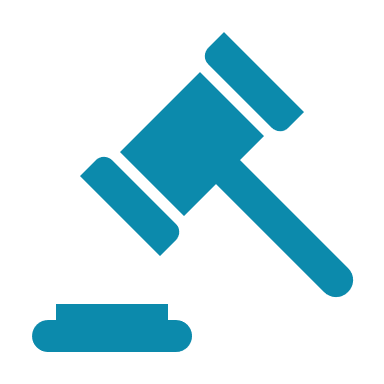 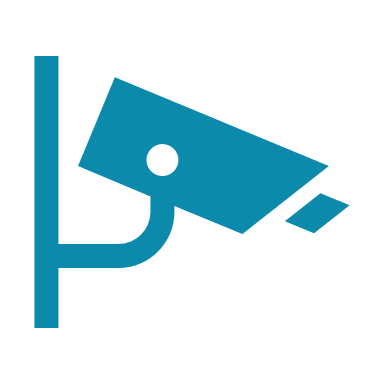 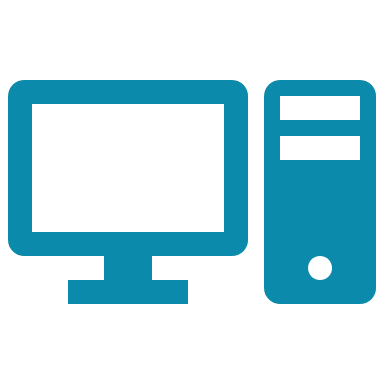 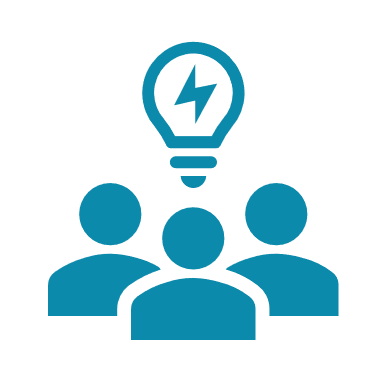 Jogi tanácsadás és dokumentumokIT biztonság és megfeleltetésMegfelelést támogató szoftverekTeljeskörű audit, felkészítésNév[*]Weboldal[*]Cégjegyzékszám[*]Székhely[*]Adószám[*]E-mail[*]Telefonszám[*]személyes adatadatkezelés céljanévennek megadásával hírlevelünkben meg tudjuk szólítani a Felhasználóte-mail címennek megadásával ismerjük meg a Felhasználó elektronikus elérhetőséget, ahova küldeni tudjuk hírlevelünket személyes adatadatkezelés céljanévFelhasználó beazonosításae-mail címkapcsolatfelvétel a Felhasználóvaltelefonszámkapcsolatfelvétel a Felhasználóvalszemélyes adatadatkezelés céljanéva megrendelés teljesítése során a név megadásával tudjuk azonosítani a termék megrendelőjétlakcím (irányítószám, város, utcanév, házszám együtt)a megadott címre tudjuk postai úton megküldeni a megrendelt terméket telefonszáma megrendelővel történő kapcsolattartás és tájékoztatás a megrendelés részleteirőle-mail címa megrendelővel történő kapcsolattartás és tájékoztatás a megrendelés részleteirőlszemélyes adatadatkezelés céljanév a megrendelés teljesítéséről (gazdasági esemény) való számviteli elszámolás alátámasztásalakcím/egyéni vállalkozónál székhely (irányítószám, város, utcanév, házszám együtt)a megrendelés teljesítéséről (gazdasági esemény) való számviteli elszámolás alátámasztásaszemélyes adatadatkezelés céljanév a Felhasználó beazonosításae-mail címa Felhasználóval történő kapcsolattartás és tájékoztatás nyújtásatelefonszáma Felhasználóval történő kapcsolattartás és tájékoztatás nyújtásaszemélyes adatadatkezelés céljanévFelhasználó beazonosításalakcíma megrendelésekhez többlet információ szolgáltatásae-mail címkapcsolattartás a Felhasználóvaltelefonszámkapcsolattartás a Felhasználóvaljelszótechnikai műveletek végzéseszemélyes adatadatkezelés céljaFelhasználó neveFelhasználó beazonosításaFelhasználó e-mail címekapcsolattartás a FelhasználóvalCímzett neveCímzett beazonosításaCímzett e-mail címeutalvány eljuttatása a CímzetthezCookie forrásaCookie neveCookie funkciójaCookie lejárata[*weboldal][*név][*például bejelentkezési név tárolása][időtartam][*]Adatkezelő